Coaching Bundle Organizer: Coaching Basics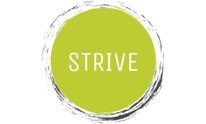  Before: Identify challenges or obstacles you encounter with coaching basics (organization, job description, etc). What are the strengths and challenges you face coach when working to overcome these obstacles? STRIVE Consulting – SUPPORTING teachers in improving teaching and learning by; building TRUSTING relationships, being RESPONSIVE to teacher needs, using solutions oriented INNOVATIVE thinking, VALIDATING achievement and progress for teachers and students, and ENGAGING with teachers in their hard work. www.strivingreaders.comCoaching BasicsCoaching BasicsCoaching BasicsCoaching BasicsWhat did you learn? What does it mean to you? What will you do with it? How will it impact your work? 